Технологическая карта № 7 / ОСП 3краткосрочной образовательной практикитехнической направленностидля детей 5-6 лет «Ракета»ФИО педагога: Карлышева Ольга Васильевна,должность: воспитательТематический план занятийПриложение к технологической карте № 1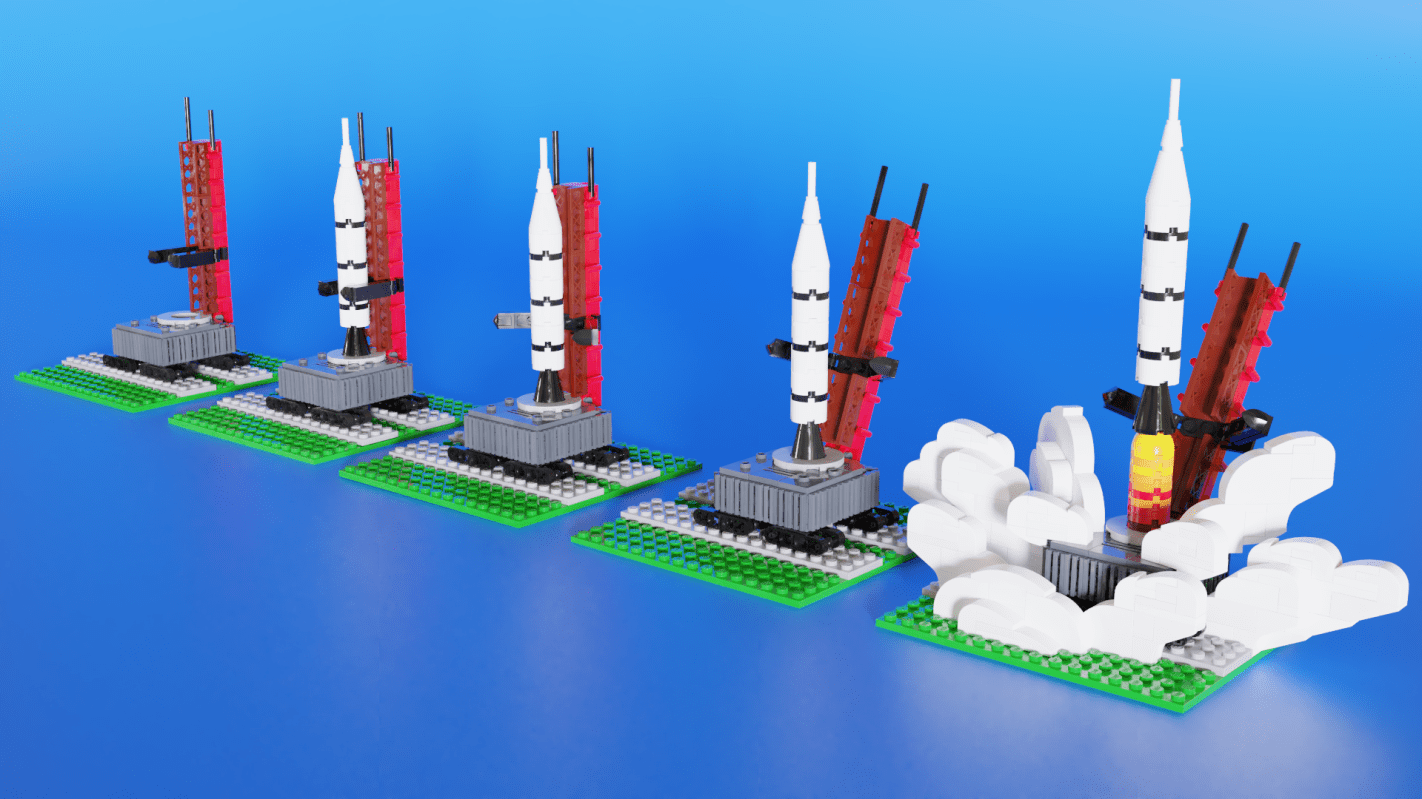 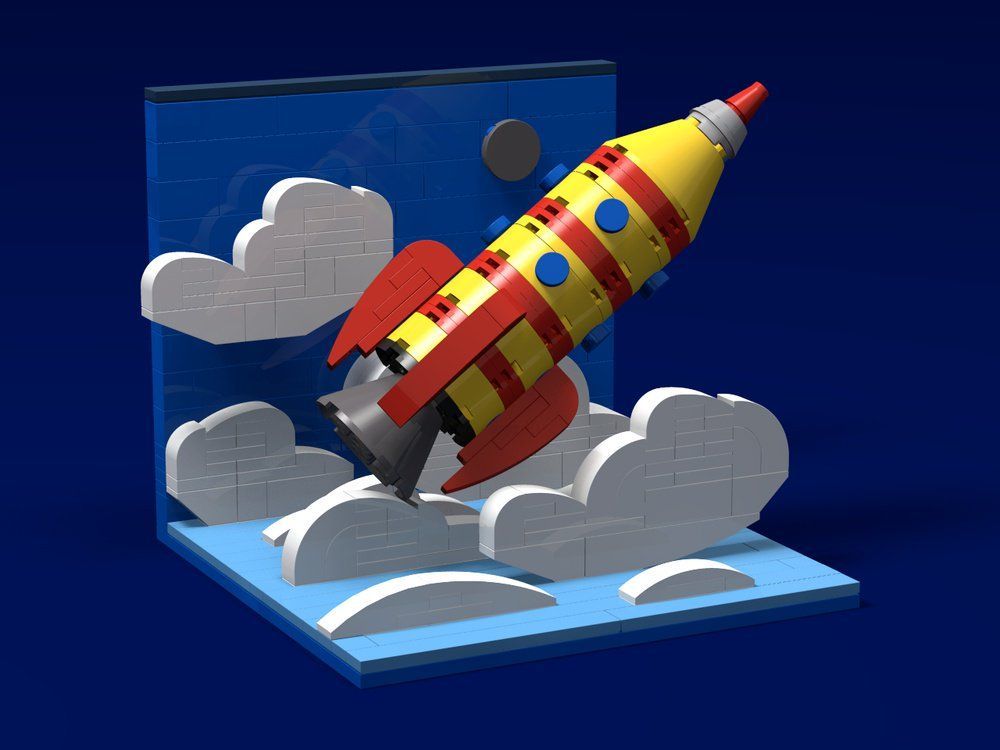 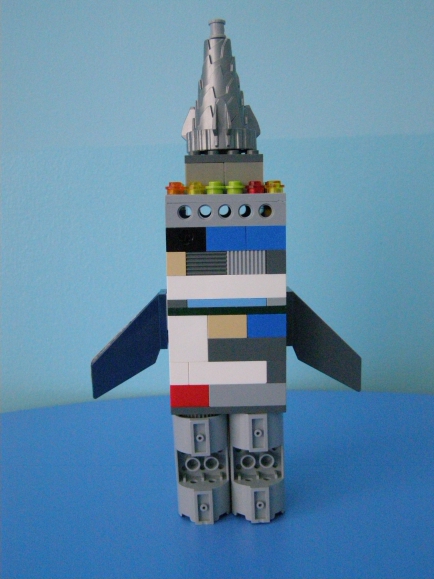 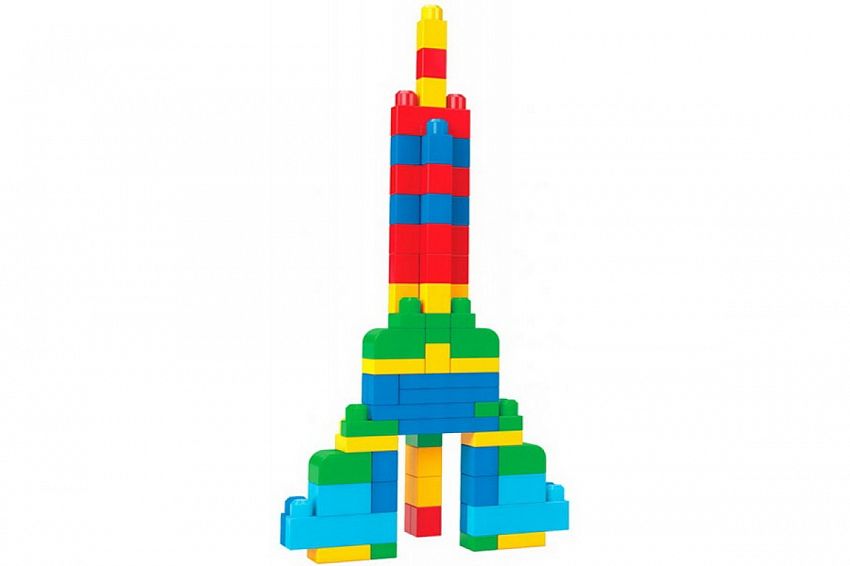 Аннотация для родителей (основная идея доступная для понимания, четко и лаконично формулированная) В соответствии с ФГОС дошкольного образования, конструктивная деятельность включена в перечень основных видов детской деятельности, в ходе которых у ребенка формируются представления об окружающей действительности, развиваются личностные качества, а также проявляется его индивидуальные возможности и способности. Известно, что конструирование может быть организовано в различных формах, но для более активного проявления детьми творческого потенциала целесообразно использовать конструирование по замыслу.  Данная форма конструирования позволяет активизировать самостоятельность детей, различные стороны их мыслительной деятельности, а также может способствовать успешной социализации в будущем.  Не секрет, что дом и семья – это самые важные ценности в жизни ребенка. Поэтому конструирование дома своей мечты мы рассматриваем как наиболее действенный способ для активизации и проявления внутреннего эмоционального состояния детей, их привязанности к дому, их представления об идеальном ближайшем окружении.Цель КОПРазвитие интереса детей к конструированию, обогащение сенсорного опыта. Создание условий для активизации творческих способностей и индивидуальных возможностей детей, взаимодействия между детьми,  установления между ними доброжелательных отношений через конструирование по замыслу.Количество часов КОП2 занятия по 25 минутМаксимальное количество участников6 человекПеречень материалов и оборудования для проведения КОП Материалы для конструирования: LEGO DUPLO, LEGO DACTA для каждого ребёнка, образец и чертежи космической ракеты, космонавтов, изготовленные педагогом, фотографии ракеты.Предполагаемые результаты (умения/навыки, созданный продукт) Умение конструировать космический транспорт с помощью конструктора ЛЕГО.Список литературы, использованной при подготовке КОП. Л.В. Куцакова «Конструирование и художественный труд в детском саду»О.Э. Литвинова «Конструирование с детьми старшего дошкольного возраста»И.А. Лыкова «Конструирование в детском саду»https://nsportal.ru/detskiy-sad/konstruirovanie-ruchnoy-trud/2020/04/09/master-klass-po-teme-konstruirovaniehttps://mamamozhetvse.ru/stixi-pro-kosmos-dlya-detej-30-luchshix.htmlЗадачиДеятельность педагогаДеятельность детейПредполагаемый результат Тема: «Как выглядит ракета?»»Тема: «Как выглядит ракета?»»Тема: «Как выглядит ракета?»»Тема: «Как выглядит ракета?»»Актуализировать знания детей о космосе, профессии - космонавт.Создать условия для получения детьми знаний о создании модели космической ракеты, космонавтов.Дать возможность детям при помощи взрослого узнать об основных частях космической ракеты (корпуса, обтекаемого носа, ступеней)- Взрослый загадывает загадки о космической ракете.- Взрослый показывает детали космической ракеты.- Взрослый показывает схемы постройки ракеты.- Дети отгадывают загадки, слушают  рассказ о космосе, профессии  космонавта.- Дети рассматривают иллюстрации с изображением ракеты. - Дети изучают схемы постройки ракеты.Развивают воображение и творческую активность, самостоятельную мыслительную деятельность.Тема: «Космическая ракета»Тема: «Космическая ракета»Тема: «Космическая ракета»Тема: «Космическая ракета»Развивающие:1.  Развивать интерес к конструктивно- модельной деятельности.2. Развитие умения конструировать по показу педагога.3. Развитие мелкой моторики, логического мышления, внимания, творческого мышления.Воспитательные:1.Воспитывать активность, инициативность, самостоятельность.2.Формировать умение доводить начатое дело до конца.- Помощь с определением замысла постройки, выбором материалов для осуществления постройки.- Дети, используя воображение, и конструкторские навыки, создают ракету, строят по образцу, используя схему конструкций.- Дети выполняют работу, при необходимости обращаются за помощью к педагогу. Умеют передавать особенности предметов средствами конструктора LEGO и владеют разными способами соединения деталей для решения конкретной конструктивной задачи.  Умеют сотрудничать друг с другом, взаимодействовать для решения общей цели.